PENGARUH KUALITAS PELAYANAN DAN FASILITAS TERHADAP KEPUASAN PELANGGAN PADA SPBU 14-202141                                     MEDAN TENGGARASKRIPSIDiajukan Guna Memenuhi Salah Satu Syarat                                                                 Untuk Memperoleh Gelar Sarjana Manajemen (S.M)                                                            Jurusan Manajemen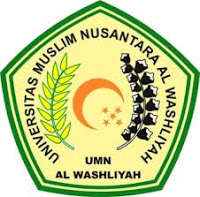 OLEH:MUHAMMAD RAFI LUBISNPM: 153114160PROGRAM STUDI MANAJEMENFAKULTAS EKONOMIUNIVERSITAS MUSLIM NUSANTARA AL-WASHLIYAHMEDAN2022